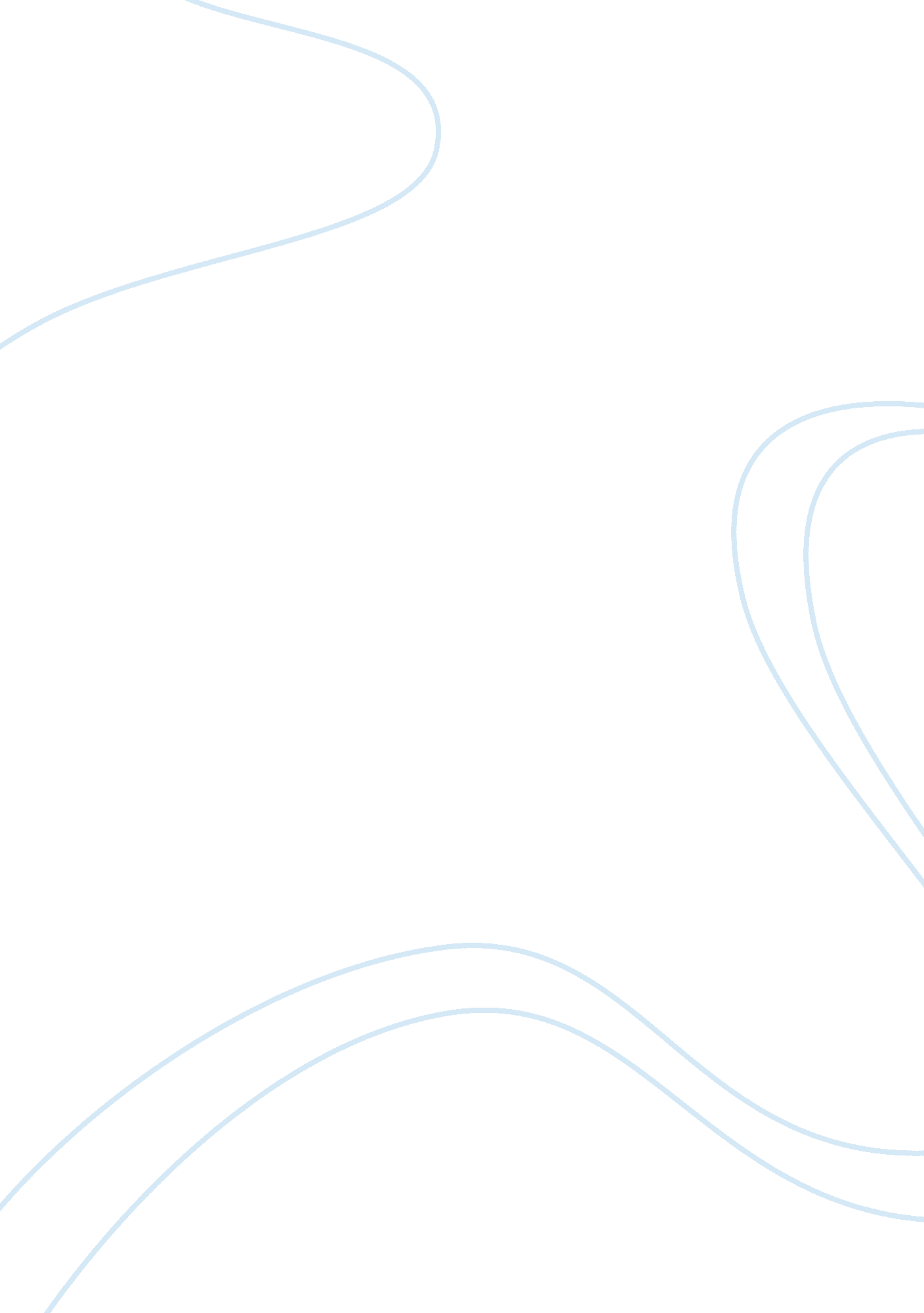 Further discuss the plan identified in the case assignmentHealth & Medicine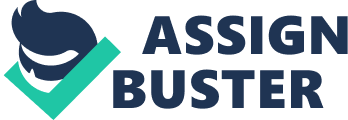 Hypothetical Plan Affiliation: Medical and health practices are prone to errors that emerge from the line of duty of the various stakeholders involved. Specifically, Hospital Acquired Infections (HAIs) are common, but the collaboration of both patients and medical practitioners can lead to the alleviation of these infections. Each of the individual can hypothetically be employed in the process to minimize or alleviate medical errors altogether. Medical interventions are central to this pursuit, complementing the roles played by all other participants in addressing the problem of medical errors, and specifically HAIs. 
The role of HCPs 
HCPs are crucial participants in the pursuit to address medical errors. HAIs increase healthcare costs, thereby complicating the issue even more (Robinson, 2010). HCP should engage in constant communication to ensure that risk variables in relation to medical errors are adequately addressed. In so doing, it is possible to work through resolving HAIs problems and medical errors at large. 
Procedures and protocols 
Healthcare facilities should design, formulate and implement procedures that should be followed by patients, caregivers and clinicians. Protocols of observation could also be established to ensure that all risk factors are accounted for inside and outside caregiving facilities. Since HAIs emerge from the healthcare facility environment, such procedures and protocols will ensure that the occurrence of nosocomial infections is minimized or alleviated altogether (Coates, 2004). On the same note, imposing standard precautions in relation to HAIs and other medical errors would be fundamental. 
Team collaboration 
Healthcare teams can also design measures and policies that are designed to address HAIs and medical errors problems. Clinicians and bacteriologists can team up to design procedures and/or medical products that act as a preventative measure for HAIs. Hospital directors and employers can design internal mechanisms to address the problem, basically integrating patients in that pursuit. All these team participants should act more cautious in relation to the underlying medical errors. 
References 
Coates, F. (2004). The radical solution to rising health-care costs. Employment Relations Today, 
31(2), 1-11. 
Robinson, F. (2010). Tackling health inequalities. Practice Nurse, 39(5), 9-10. 